Wedding Event No 5 & 6Hallo Zusammen!Das Wedding Event geht in die nächste Runde und wir haben ein paar Veränderungen für das nächste Jahr geplant. Dank des besonderen Konzeptes in kleinerer Runde kann das Wedding Event, anders als größere Messen zuverlässig durchgeführt werden.Für die, die es noch nicht kennen, oder kurz zur Erinnerung: Was ist das Wedding Event?Mit unserem Wedding Event möchten wir eine neue Form des Dienstleister-Brautpaar Kontakts ermöglichen.Das Wedding Event ist eine interaktive Veranstaltung. Dienstleister und Brautpaare sitzen gemeinsam an einem großen Tisch und können sich entspannt austauschen. Hochzeitsexperten aus verschiedenen Professionen geben den Paaren einen Einblick in ihre Arbeit und unterstützen die anwesenden Paare bei ihrer Hochzeitsplanung.Für das leibliche Wohl der Gäste und Dienstleister wird gesorgt und ein schöner und produktiver Tag ist vorprogrammiert! Das Feedback der 4 vergangenen Events ist 100% positiv, die Hochzeitspaare lieben es die Hochzeitsdienstleister persönlich und direkt kennenzulernen!Ziele des Wedding Events sind zum einen der Austausch und das Netzwerken der Dienstleister untereinander (durch die gemeinsame Werbung konnten wir bei den vergangenen Events gezielt unsere Reichweite bei instagram erhöhen), aber auch die Buchung der Dienstleister seitens der Paare ist ein Ziel des Events! Die nächsten Termine sind der 06.03.2022 in Dülmen und der 25.09.2022 im Ruhrgebiet!Was wird anders sein? Kollegen aus unserem Netzwerk können sich auf die Dienstleisterplätze im Rahmen des Wedding Events bewerben. Um möglichst vielen, unterschiedlichen KollegInnen aus unseren tollen Netzwerken die Gelegenheit zu geben, teil des Events zu sein, haben wir uns dafür entschieden.Wir wählen dann nach Abfrage der Interessen der potenziellen Teilnehmer (instagram Umfragen) die passenden Dienstleister für das Event aus. So schaffen wir mehr Effektivität für Dienstleister und Brautpaar. Künftig werden beteiligte Dienstleister die Möglichkeit haben, zwei Paare kostenlos zum Wedding Event einzuladen/mitzubringen. Um die Unkosten des Events zu decken und Werbekampagnen zu schalten, erheben wir einen Beitrag in Höhe von 50,-€ von jedem Dienstleister. Dienstleister, die einen Beitrag zu den Unkosten leisten, wie z. B. Catering oder Dekoration, sind von dem Beitrag befreit. Brautpaare, die sich extern anmelden, zahlen pro Paar einen Beitrag von 34,50€. Wer ist die Zielgruppe des Wedding Events?Unsere Zielgruppe sind vorrangig Brautpaare, die Ende 2022, oder im Jahr2023 heiraten. Das Brautpaar kann gemeinsam, oder auch die Braut/Bräutigam mit ihrer Trauzeugin/anderen Begleitperson teilnehmen.Wann und wo gibt es Tickets?Der Ticketverkauf wird über unsere die Webseiten von Katharina und Nadine organisiert. Was tun wir als Organisatorinnen?Wir erstellen Grafiken für die Bewerbung auf Instagram, betreiben den IG Account @_wedding.event_, kümmern uns um die gesamte Logistik der Veranstaltung (Mobiliar, Essen, Getränke…)Wie könnt ihr zum Gelingen beitragen?Wir sehen es als gemeinsames Event. Jeder einzelne von uns trägt seinen Teil zum Gelingen der Veranstaltung bei und wir bewerben die Veranstaltung gemeinsam! -Jeder lädt aktiv seine Brautpaare ein. (Rückmeldung über verbindliche Anmeldung) -Postings auf Instagram, Facebook, oder sonstigen Plattformen (Bilder und Texte stellen wir euch zur Verfügung, fühlt euch frei, diese für euch anzupassen) Nachfolgend findet ihr ein Formular, das wir euch bei Interesse bitten, auszufüllen und an uns zurück zu senden. Sobald ein repräsentatives Stimmungsbild der potenziellen Teilnehmer eingeholt ist, geben wir euch eine Rückmeldung, wer beim Wedding Event dabei ist! Wir freuen uns sehr, über euer Feedback und bei Fragen, gerne fragen 😊Herzliche Grüße,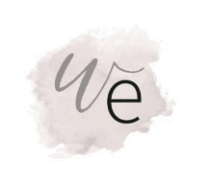 Nadine – bride essentialsKatharina – KG HochzeitsplanungWedding Event No 5 & 6NameBranche/ProfessionWohnort/EinzugsgebietInstagram accountKennst du das Wedding Event bereits?Ja 		Nein Bei welchem Event im nächsten Jahr möchtest du dabei sein? (Falls du an beiden Terminen kannst ist es für uns leichter deine Bewerbung für einen der beiden Termine zu berücksichtigen.)06.03.22 in Dülmen 		25.09.22 im Ruhrgebiet Hast du schon eine Idee, was du anbieten würdest beim Wedding Event? (z.B. Workshop, Vortrag, Präsentation…)Schreib gern ein paar Zeilen zu dir und deiner Arbeit…Erzähl uns etwas über deinen Wunschkunden/Hochzeiten für die du besonders brennst: